КАРАР                                                                                 ПОСТАНОВЛЕНИЕОб утверждении плана мероприятий по
профилактике терроризма и экстремизма, а
также минимизации и (или) ликвидации
последствий проявлений терроризма и
экстремизма на территории  
сельского поселения  Ковардинский сельсоветмуниципального района  Гафурийский район  на 2020 годВ соответствии с требованиями Федерального Закона от 6 октября 2003 года № 131-ФЗ "Об общих принципах организации местного самоуправления в Российской Федерации", Федерального закона от 25.07.2002 года № 114-ФЗ «О противодействии экстремистской деятельности», Федерального закона от 06.03.2006 года 35-ФЗ «О противодействии терроризму», с учетом анализа работы администрации   муниципального района  Гафурийский район по решению вопросов профилактики терроризма и экстремизма и минимизации их проявлений в 2019 году, руководствуясь Уставом   сельского поселения     Постановляет:
1. Утвердить план мероприятий по профилактике терроризма и экстремизма, а также минимизации и (или) ликвидации последствий проявлений терроризма и экстремизма на территории   сельского поселения  Ковардинский сельсовет  муниципального района   на 2020 год согласно приложению.
2. Финансирование мероприятий осуществлять за счет средств, предусмотренных на содержание администрации    сельского поселения  Ковардинский сельсовет,учреждений образования и культуры
3. Постановление   сельского поселения  Ковардинский сельсовет   « Об утверждении плана мероприятий по профилактике терроризма и экстремизма, а также минимизации и (или) ликвидации последствий проявлений терроризма и экстремизма на территории   сельского поселения  Ковардинский сельсовет на 2019 год» признать утратившим силу.
4. Постановление вступает в силу со дня его подписания и подлежит обнародованию   на информационном стенде.
5. Контроль за исполнением настоящего постановления оставляю за собой.Глава администрациисельского поселенияКовардинский сельсовет                                       Р.Г.Абдрахманов
   Приложение
к постановлению администрации
  сельского поселения
от 12.02.2020 г. № 15План мероприятий
по профилактике терроризма и экстремизма
в   сельском поселении Ковардинский сельсовет на 2020 годБАШОРТОСТАН РЕСПУБЛИКАҺЫFАФУРИ РАЙОНЫ МУНИЦИПАЛЬ РАЙОНЫҠАУАРҘЫ АУЫЛ СОВЕТЫАУЫЛ БИЛӘМӘҺЕХАКИМИЭТЕ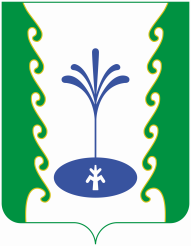 РЕСПУБЛИКА БАШКОРТОСТАНАДМИНИСТРАЦИЯСЕЛЬСКОГО ПОСЕЛЕНИЯ КОВАРДИНСКИЙ СЕЛЬСОВЕТМУНИЦИПАЛЬНОГО РАЙОНАГАФУРИЙСКИЙ РАЙОН «12 » февраль   2020 й.    № 15 «12» февраля   .№№ п/пНаименование мероприятийСрок исполненияИсполнители                  I. Организационные мероприятия                  I. Организационные мероприятия                  I. Организационные мероприятия                  I. Организационные мероприятия1.Распространение инструкций по противодействию терроризму и профилактике экстремизма среди населенияВ течение  года Администрация     сельского поселенияII. Основные профилактические мероприятияII. Основные профилактические мероприятияII. Основные профилактические мероприятияII. Основные профилактические мероприятия2.Проведение проверок состояния антитеррористической защищенности объектов социально - жилищно-культурной сферы.Раз в годпо отдельному плану Администрация     сельского поселения3.Организация проведения проверок подвалов, чердаков, пустующих зданий, на предмет установления незаконно находящихся на территории поселения людей и обнаружения элементов подготовки террористических акций.Период предпраздничных дней Администрация     сельского поселения4.Уточнение перечня заброшенных зданий и помещений, расположенных на территории поселения. Своевременное информирование правоохранительных органов о фактах нахождения (проживания) на указанных объектах подозрительных лиц, предметов и вещей.Раз в квартал Администрация     сельского поселения5.Проведение инструктажей руководителей и персонала учреждений здравоохранения, образования и культуры с целью усиления антитеррористической защищенности  объектов социальной сферы.Период предпраздничных дней Администрация     сельского поселения6.Активизация работы по    вовлечению  молодежи   в   кружки    художественной    самодеятельности,  любительские клубы.В течение года Администрация     сельского поселения7.Участие подростковых клубов поселения в районном  слете патриотических отрядов.В периоды проведения слетаАдминистрация     сельского поселения  ШколыСельские клубы8.Проведение мониторинга экстремистских настроений в молодежной среде.  Раз в полгода                  Администрация   сельского поселения ШколыСельские клубы9.Организация и проведение проверки готовности сил и средств, предназначенных для ликвидации чрезвычайных ситуаций при возможных террористических актах.ЕжемесячноГлава поселения10.Осуществление комплекса мер, направленных на усиление безопасности  мест массового пребывания людей.Период предпраздничных дней Администрация     сельского поселения11.Создание в общеобразовательных учреждениях, клубах  правовых  уголков  по антитеррористической тематике.В течение года Администрация     сельского поселения ШколыСельские клубы12.Информирование правоохранительных органов, в целях предупреждения проявления терроризма, в т.ч. и в миграционной среде, о выявленных фактах наличия на территории поселения  выходцах из Северокавказского и иных нестабильных регионов, прибывших на территорию   сельского поселения.В течение года Администрация     сельского поселения13.Информирование граждан поселения об изменениях в действующем законодательстве в части регистрационного учета граждан РФ, а также иностранных граждан и лиц без гражданства.В течение года Администрация     сельского поселения14.Организация и проведение тематических мероприятий, с целью формирования у граждан уважительного отношения к традициям и обычаям различных народов и национальностей.Ноябрь ШколыСельские клубы        III. Основные информационно - просветительские мероприятия        III. Основные информационно - просветительские мероприятия        III. Основные информационно - просветительские мероприятия        III. Основные информационно - просветительские мероприятия15.Издание специального выпуска информационного бюллетеня "Осторожность не бывает лишней".Ноябрь16.Подготовка и проведение выставок в  сельских клубах поселения по теме:  «Терроризм – против человечества».Ноябрь Сельские клубы17.Проведение тематической недели по профилактике терроризма и экстремизма, посвященной Международному Дню толерантности.Ноябрь Сельские клубы18.Организация в  местах,  специально отведенных для обнародования, рубрики по вопросам предупреждения террористических актов и противодействия терроризму, соблюдения правил поведения в чрезвычайных ситуациях.В течение года Администрация     сельского поселения